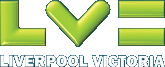 LV=Under18’s Cup2014(Finals Day: Sunday 27th August)REGISTRATION FORMIN RETURNING THIS COMPLETED FORM YOU AGREE TO ABIDE BY THE PUBLISHED COMPETITION RULESClub DetailsClub DetailsClub NameClub AddressClub PostcodeClub Telephone NumberClub Website AddressTeam DetailsTeam DetailsMain U18 Contact NameMain U18 MobileMain U18 EmailU18 Coach NameU18 Coach MobileU18 Coach EmailFurther informationFurther information